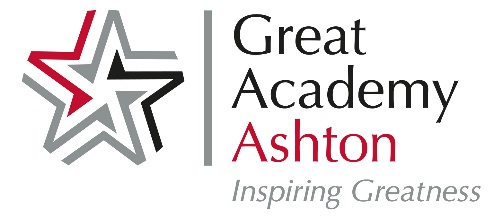 Summer School Impact 2021Summary:Attendance: Students that attended our Summer School are typically attending school 2.2% on average higher than those that did not attend our Summer School. Non Verbal Scores- For those that attended Summer School are typically 6 points higher on average than those that did not attend.Quantative Scores- For those that attended Summer School are typically 9.7 points on average higher than those that did not attend.Spatial Scores- For those that attended Summer School are typically 7.8 points on average higher than those that did not attend.Mean SAS Scores- for those that attended Summer School are typically 96.6 points on average higher than those that did not attend.Progress: The percentage of students that are either On or Above track compared to those that did not attended Summer School are slightly higher on average 0.8%.EALPupil Premium% AttendanceNFER Non VerbalNFER QuantativeNFER SpatialNFER VerbalNFER Mean SASOn/above track DecemberSummer School20.30%49.20%95.60%95.695.390.693.394.956.30%Non-Summer School34.90%49.00%93.40%89.685.682.885.688.355.50%